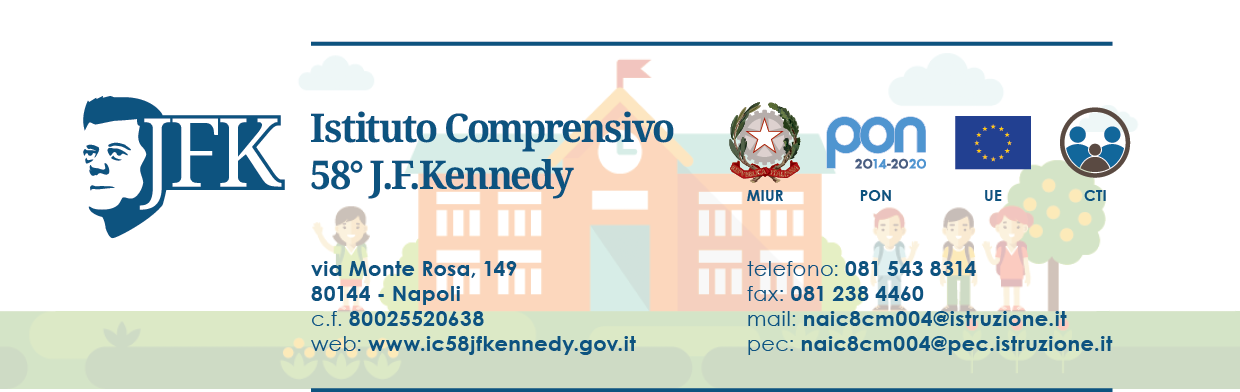 ALLEGATO A : ISTANZA DI PARTECIPAZIONEAl c.a. Dirigente ScolasticoI.C. 58° J, F. KENNEDYProf.ssa Patrizia RateniDOMANDA DI PARTECIPAZIONE PER LA SELEZIONE DI Esperto / Tutor / Referente Coordinatoreafferente all’avviso pubblico Avviso pubblico prot. n. 20769  del 21/06/2019, azioni #15, #17, #19, #20, #21 del Piano Nazionale Scuola Digitale. Avviso Pubblico per la raccolta di manifestazioni di interesse e idee progettuali da parte delle Istituzioni Scolastiche per la realizzazione di azioni di potenziamento delle competenze degli studenti attraverso metodologie didattiche innovative - Anno 2019. Il/La sottoscritto/a ____________________________________________________ nato/a  ___________prov._____ il ________ residente in __________________ prov. _____ CAP______ Tel. ________________cellulare _________________ e-mail  ________________________ Cod. Fiscale ______________________cod. IBAN  _____________________________________________C H I E D Edi essere ammesso/a alla procedura di selezione per la figura di __________________________ prevista dal relativo Bando per il/i MODULO/I di seguito indicati e per cui si presenta candidatura .Il sottoscritto dichiara di essere in possesso dei titoli di ammissione previsti, ossia:•	Docente di ruolo•	Competenze informatiche certificateIl/la sottoscritto/a dichiara, sotto la propria responsabilità, di avere preso visione del bando e di essere a conoscenza che le dichiarazioni dei requisiti, qualità e titoli riportati nella domanda e nel curriculum vitae allegato sono soggette alle disposizioni del Testo Unico in materia di documentazione amministrativa emanate con DPR 28.12.2000 n. 445.Il/la sottoscritto/a, ai sensi dell'articolo 13 del D.Lgs. 196/2003, esprime il consenso al trattamento, alla comunicazione e alla diffusione dei dati personali contenuti nella presente autocertificazione in relazione alle finalità istituzionali o ad attività ad essa strumentali.A tal fine autocertifica (tranne la proposta formativa che valuterà la commissione) i seguenti punteggi di cui all’allegato B del bando (allegare l’allegato B relativo alla propria tematica per cui si presenta la candidatura del bando debitamente compilato nella colonna Punti attribuiti dal candidato)Allega alla presente domanda i seguenti documenti:1.	Allegato B – Tabella di autovalutazione dei titoli (relativamente al ruolo per il/i modulo/i di pertinenza).2.	curriculum vitae su modello europeo sottoscritto;Luogo e data ________________In fedeAllegato B: GRIGLIA DI AUTOVALUTAZIONE DEI TITOLIAl c.a. Dirigente ScolasticoI.C. 58° J, F. KENNEDYProf.ssa Patrizia RateniRuolo Candidatura:  Tutor  EspertoReferente CoordinatoreModuli richiesti  	Luogo e data ________________                                                                                                                                                     In fedeAllegato C	 PIANO DI PROGETTAZIONE DI DETTAGLIO ( solo per la figura di Esperto)Al Dirigente ScolasticoI.C. 58° J.F. KENNEDY - NAPOLIProf.ssa Patrizia RateniPIANO DI PROGETTAZIONE DI DETTAGLIOMODULO: _________________Luogo e data ________________In fedeTITOLO MODULON. ORETUTORESPERTOCoding ok Scuola dell’ Infanzia30Coding ok Scuola Primaria  30Coding ok  Scuola Primaria 30Coding ok Scuola Superiore301° MACROCRITERIO: TITOLI DI STUDIO 1° MACROCRITERIO: TITOLI DI STUDIO 1° MACROCRITERIO: TITOLI DI STUDIO 1° MACROCRITERIO: TITOLI DI STUDIO PUNTEGGIO MAXPunti candidatoPunti CommissioneLaurea Triennale (riferibile alle professionalità richieste )Laurea Triennale (riferibile alle professionalità richieste )Laurea Triennale (riferibile alle professionalità richieste )Laurea Triennale (riferibile alle professionalità richieste )Max 10fino a 89 - 1 punto; fino a 89 - 1 punto; da 105 a 110 - 3 puntida 105 a 110 - 3 puntiMax 10da 90 a 104 - 2 puntida 90 a 104 - 2 punti110 e lode -4 punti110 e lode -4 puntiMax 10Laurea specialistica o vecchio ordinamento (riferibile alle professionalità richieste )Laurea specialistica o vecchio ordinamento (riferibile alle professionalità richieste )Laurea specialistica o vecchio ordinamento (riferibile alle professionalità richieste )Laurea specialistica o vecchio ordinamento (riferibile alle professionalità richieste )Max 10fino a 89 -5 puntida 100 a 104 - 8 puntida 100 a 104 - 8 punti110 e lode-10 puntiMax 10da 90 a 99 - 6 puntida 105 a 110 -9  puntida 105 a 110 -9  puntiMax 10Ulteriore  laurea Ulteriore  laurea Ulteriore  laurea Ulteriore  laurea Max 3Corso di perfezionamento inerente il profilo per cui si candidaCorso di perfezionamento inerente il profilo per cui si candidaCorso di perfezionamento inerente il profilo per cui si candidaCorso di perfezionamento inerente il profilo per cui si candidaMax 1Esperienza come docenza  in settore riferibile alle professionalità richieste (1 punto per esperienza)Esperienza come docenza  in settore riferibile alle professionalità richieste (1 punto per esperienza)Esperienza come docenza  in settore riferibile alle professionalità richieste (1 punto per esperienza)Esperienza come docenza  in settore riferibile alle professionalità richieste (1 punto per esperienza)Max 3Pubblicazione riferita alle discipline coinvolte nei rispettivi moduli o alle professionalità richieste (1 punto per pubblicazione)Pubblicazione riferita alle discipline coinvolte nei rispettivi moduli o alle professionalità richieste (1 punto per pubblicazione)Pubblicazione riferita alle discipline coinvolte nei rispettivi moduli o alle professionalità richieste (1 punto per pubblicazione)Pubblicazione riferita alle discipline coinvolte nei rispettivi moduli o alle professionalità richieste (1 punto per pubblicazione)Max 32° MACROCRITERIO: TITOLI CULTURALI SPECIFICI2° MACROCRITERIO: TITOLI CULTURALI SPECIFICI2° MACROCRITERIO: TITOLI CULTURALI SPECIFICI2° MACROCRITERIO: TITOLI CULTURALI SPECIFICI2° MACROCRITERIO: TITOLI CULTURALI SPECIFICIPartecipazione a corsi di formazione attinenti alla figura richiesta, in qualità di discente (1 per ciascun corso di almeno 50 ore)Partecipazione a corsi di formazione attinenti alla figura richiesta, in qualità di discente (1 per ciascun corso di almeno 50 ore)Partecipazione a corsi di formazione attinenti alla figura richiesta, in qualità di discente (1 per ciascun corso di almeno 50 ore)Partecipazione a corsi di formazione attinenti alla figura richiesta, in qualità di discente (1 per ciascun corso di almeno 50 ore)Max 3Partecipazione a corsi di formazione attinenti alla figura richiesta, in qualità di docente  (2 per ciascun corso di almeno 50 ore)Partecipazione a corsi di formazione attinenti alla figura richiesta, in qualità di docente  (2 per ciascun corso di almeno 50 ore)Partecipazione a corsi di formazione attinenti alla figura richiesta, in qualità di docente  (2 per ciascun corso di almeno 50 ore)Partecipazione a corsi di formazione attinenti alla figura richiesta, in qualità di docente  (2 per ciascun corso di almeno 50 ore)Max 4Certificazioni \ Attestati rilasciati da Enti Pubblici e Accreditati aventi pertinenza con le discipline coinvolte o con le   professionalità richieste  (1 punto per Cert.) Certificazioni \ Attestati rilasciati da Enti Pubblici e Accreditati aventi pertinenza con le discipline coinvolte o con le   professionalità richieste  (1 punto per Cert.) Certificazioni \ Attestati rilasciati da Enti Pubblici e Accreditati aventi pertinenza con le discipline coinvolte o con le   professionalità richieste  (1 punto per Cert.) Certificazioni \ Attestati rilasciati da Enti Pubblici e Accreditati aventi pertinenza con le discipline coinvolte o con le   professionalità richieste  (1 punto per Cert.) Max 3Certificazioni Informatiche  (1 punto per Certificazione)Certificazioni Informatiche  (1 punto per Certificazione)Certificazioni Informatiche  (1 punto per Certificazione)Certificazioni Informatiche  (1 punto per Certificazione)Max 3Certificazioni professionali per corsi specialistici e/o master coerenti con l’incarico (1 punto per ogni corso)Certificazioni professionali per corsi specialistici e/o master coerenti con l’incarico (1 punto per ogni corso)Certificazioni professionali per corsi specialistici e/o master coerenti con l’incarico (1 punto per ogni corso)Certificazioni professionali per corsi specialistici e/o master coerenti con l’incarico (1 punto per ogni corso)Max 23° MACROCRITERIO: TITOLI DI SERVIZIO O LAVORO3° MACROCRITERIO: TITOLI DI SERVIZIO O LAVOROEsperienza  pregressa riferita alle discipline coinvolte nei rispettivi moduli o alle professionalità richieste in attività coerenti con l’azione 10.2.2A (1 punto per esperienza )Max 5Esperienze lavorative e formative, di coordinamento e /o facilitazione   con l’utilizzo di piattaforme online nell’ambito di progetti PON/POR con finanziamenti  FSE o FESR  (1 punto per esperienza )Max 10Progettazione intervento (solo per la figura esperto)Max 10PUNTEGGIO MAX ESPRIMIBILE60PUNTEGGIO TOTALE ATTRIBUITO DAL CANDIDATOPUNTEGGIO TOTALE ATTRIBUITO DAL CANDIDATOPUNTEGGIO TOTALE ATTRIBUITO DALLA COMMISSIONEPUNTEGGIO TOTALE ATTRIBUITO DALLA COMMISSIONEPUNTEGGIO TOTALE ATTRIBUITO DALLA COMMISSIONEDati EspertoDati EspertoNomeCognome: C.F.: C.F.: A) IL PROGETTO Titolo del progetto: N° destinatari previsti: Sede:Obiettivi formativi specifici:Obiettivi trasversali: Risultati attesi :B) COERENZA DEL PERCORSO PROGETTUALE B) COERENZA DEL PERCORSO PROGETTUALE B) COERENZA DEL PERCORSO PROGETTUALE B) COERENZA DEL PERCORSO PROGETTUALE Articolazione e contenuti del progetto (descrivere analiticamente nel riquadro il progetto indicandone gli elementi fondamentali)Articolazione e contenuti del progetto (descrivere analiticamente nel riquadro il progetto indicandone gli elementi fondamentali)Articolazione e contenuti del progetto (descrivere analiticamente nel riquadro il progetto indicandone gli elementi fondamentali)Articolazione e contenuti del progetto (descrivere analiticamente nel riquadro il progetto indicandone gli elementi fondamentali)Attività previsteCompetenze specifiche certificabili al termine del percorso(definire e descrivere in termini di abilità e competenze)MetodologieOreLinee metodologicheLinee metodologicheLinee metodologicheLinee metodologicheUtilizzazione di materiali didattici e risorse tecnologiche (indicare l’approccio utilizzato, le modalità didattiche, i materiali ed i supporti tecnologici necessari allo svolgimento delle attività)Utilizzazione di materiali didattici e risorse tecnologiche (indicare l’approccio utilizzato, le modalità didattiche, i materiali ed i supporti tecnologici necessari allo svolgimento delle attività)Utilizzazione di materiali didattici e risorse tecnologiche (indicare l’approccio utilizzato, le modalità didattiche, i materiali ed i supporti tecnologici necessari allo svolgimento delle attività)Utilizzazione di materiali didattici e risorse tecnologiche (indicare l’approccio utilizzato, le modalità didattiche, i materiali ed i supporti tecnologici necessari allo svolgimento delle attività)Modalità di valutazione dell’apprendimento (indicare strumenti, modalità di applicazione, tipologia di certificazione/attestazione e tempistica) Modalità di valutazione dell’apprendimento (indicare strumenti, modalità di applicazione, tipologia di certificazione/attestazione e tempistica) Modalità di valutazione dell’apprendimento (indicare strumenti, modalità di applicazione, tipologia di certificazione/attestazione e tempistica) Modalità di valutazione dell’apprendimento (indicare strumenti, modalità di applicazione, tipologia di certificazione/attestazione e tempistica) Modalità di valutazione dell’apprendimento (indicare strumenti, modalità di applicazione, tipologia di certificazione/attestazione e tempistica)  C) DISSEMINAZIONE INIZIALE E FINALE DEL PERCORSO PROGETTUALE  C) DISSEMINAZIONE INIZIALE E FINALE DEL PERCORSO PROGETTUALE  C) DISSEMINAZIONE INIZIALE E FINALE DEL PERCORSO PROGETTUALE  C) DISSEMINAZIONE INIZIALE E FINALE DEL PERCORSO PROGETTUALE  C) DISSEMINAZIONE INIZIALE E FINALE DEL PERCORSO PROGETTUALE 1) Presentazione  del programma di lavoro che sarà svolto (indicare cosa si presenta e quale iter formativo) 1) Presentazione  del programma di lavoro che sarà svolto (indicare cosa si presenta e quale iter formativo) 1) Presentazione  del programma di lavoro che sarà svolto (indicare cosa si presenta e quale iter formativo) 1) Presentazione  del programma di lavoro che sarà svolto (indicare cosa si presenta e quale iter formativo) 1) Presentazione  del programma di lavoro che sarà svolto (indicare cosa si presenta e quale iter formativo) 2) Presentazione  del lavoro svolto (indicare cosa si presenta, con il coinvolgimento degli alunni partecipanti, nello specifico incontro finale per documentare  il percorso e la valenza dell’iter formativo svolto) 2) Presentazione  del lavoro svolto (indicare cosa si presenta, con il coinvolgimento degli alunni partecipanti, nello specifico incontro finale per documentare  il percorso e la valenza dell’iter formativo svolto) 2) Presentazione  del lavoro svolto (indicare cosa si presenta, con il coinvolgimento degli alunni partecipanti, nello specifico incontro finale per documentare  il percorso e la valenza dell’iter formativo svolto) 2) Presentazione  del lavoro svolto (indicare cosa si presenta, con il coinvolgimento degli alunni partecipanti, nello specifico incontro finale per documentare  il percorso e la valenza dell’iter formativo svolto) 2) Presentazione  del lavoro svolto (indicare cosa si presenta, con il coinvolgimento degli alunni partecipanti, nello specifico incontro finale per documentare  il percorso e la valenza dell’iter formativo svolto) 